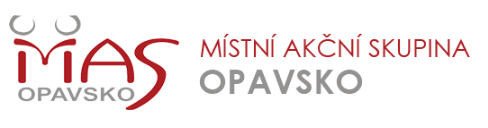 PLÁN ZLEPŠOVÁNÍ MA21 PRO ROK 2019KATEGORIE „D“ORGANIZAČNÍ STRUKTURA MA21Zodpovědný politik pro MA21Bez plánované změny. Zodpovědný politik pro MA21Bez plánované změny. Neformální skupina pro MA21Toto kritérium nahrazeno vyplněním kritéria 5.1 (viz níže)ZAPOJOVÁNÍ VĚŘEJNOSTIPlánování s veřejností – Veřejné fórum 2019Veřejné fórum bude uspořádáno v 2. polovině roku 2019. Fórum bude následně ověřeno anketou. Samotné fórum bude součástí další akce, která bude zacílena na nejširší paletu členů MAS a široké veřejnosti. Odpovědnost: Koordinátor MA21 a Politik MA21Termín: Nejpozději září 2019Indikátor: prezenční listina, výstupy fóra, tisková zprávaČINNOSTI A VÝSTUPYWebová stránka k MA21Bez plánované změny. Odpovědnost: Koordinátor MA21Termín: Nejpozději říjen 2019Indikátor: odkaz na webZprávy k MA21 v médiíchKampaně a akce MAS budou publikovány v lokálních médiích. Např. Zpravodaj MAS Opavsko, Opavský a Hlučínský deník, Český rozhlas, Region Opavsko, atd. Minimální počet článků jsou 2. Snahou koordinátora bude větší spolupráce s médii v regionu. Odpovědnost: Koordinátor MA21Termín: Nejpozději říjen 2019Indikátor: Scan článku; ScreenshotSPOLUPRÁCE/PARTNERSTVÍ SEKTORU VEŘEJNÉ SPRÁVY, OBČANSKÉHO SEKTORU A PODNIKATELSKÉHO SEKTORUSpolupráce NNO, veřejné správy a podnikatelůIndikátor bude naplněn především srze projekt „Střednědobý plán rozvoje sociálních služeb území MAS Opavsko“ a projektu „Místní akční plány rozvoje vzdělávání II“, které jsou svou povahou primárně zaměřeny na sociální služby a vzdělávání, ale projednávání se musí účastnit zástupci všech sektorů. Doplněním bude mezinárodní spolupráce se Slovenskem k vyhledávání dobrých řešení pro lokální aktéry z řad veřejného i podnikatelského sektoru.Odpovědnost: Koordinátor MA21Termín: Nejpozději říjen 2019Indikátor: scan prezenční listiny, foto, partnerská smlouvaKATEGORIE „C“INFORMACE, VZDĚLÁVÁNÍ A OSVĚTA K UDRŽITELNÉMU ROZVOJI A MA21 Pořádání osvětových kampaní k URMAS Opavsko osvětové kampaně zaměří především na udržitelnou mobilitu a udržitelný rozvoj. Uskutečněny budou 2 kampaně. Odpovědnost: Koordinátor MA21Termín: říjen 2019Indikátor: Scany/Screenshoty zpráv z médií, FotodokumentaceSLEDOVÁNÍ A HODNOCENÍ PROCESU MA21 Pravidelná zpráva nebo plán zlepšování Pořádání osvětových kampaní k URPlán zlepšování a hodnotící zpráva bude projednána výborem a členskou schůzí MAS. Odpovědnost: Koordinátor MA21Termín: říjen 2019Indikátor: Scan výpisu jednání výboru; Scan jednání členské schůze; Elektronické dokumentyFINANČNÍ PODPORA AKTIVIT MA21 Finanční podpora MA21Pokračování programu Malý LEADER pro Opavsko, který je realizován v souladu s cíli MA21.Odpovědnost: Koordinátor MA21Termín: říjen 2019Indikátor: Scan výpisu jednání členské schůze o schválení programu Malý LEADER; VEŘEJNÉ FÓRUMPořádání veřejného fóraMAS Opavsko uspořádá veřejné fórum tak, že využije setkání členské schůze MAS a/nebo další akce v regionu.  Odpovědnost: Koordinátor MA21Termín: září 2019Indikátor: Elektronická verze výstupu z fóra  ZAPOJENÍ KOORDINÁTORA DO AKREDITOVANÉHO VZDĚLÁVÁNÍAkreditované vzdělávání během škol NSZMÚčast na jarní, letní a podzimní škole NSZM.Odpovědnost: Koordinátor MA21Termín: léto 2019Indikátor: Scan certifikátů, Scan zlatého certifikátu  DALŠÍ PLÁNOVANÁ ZLEPŠENÍ: V rámci roku 2019 bude realizován projekt zaměřený na strategické plánování vzdělávacích služeb a kapacit v regionu, stejně jako bude realizován projekt zaměřený na budování střednědobého plánu komunitních sociálních služeb na území MAS Opavsko. Výstupy projektu budou použity pro přípravu auditů „Sociální prostředí“ a „Vzdělávání a výchova“. Bude rovněž zahájena kampaň na snížení odpadů v zájmovém území. 